Indique pour chaque phrase le numéro qui correspond à la bonne définition.  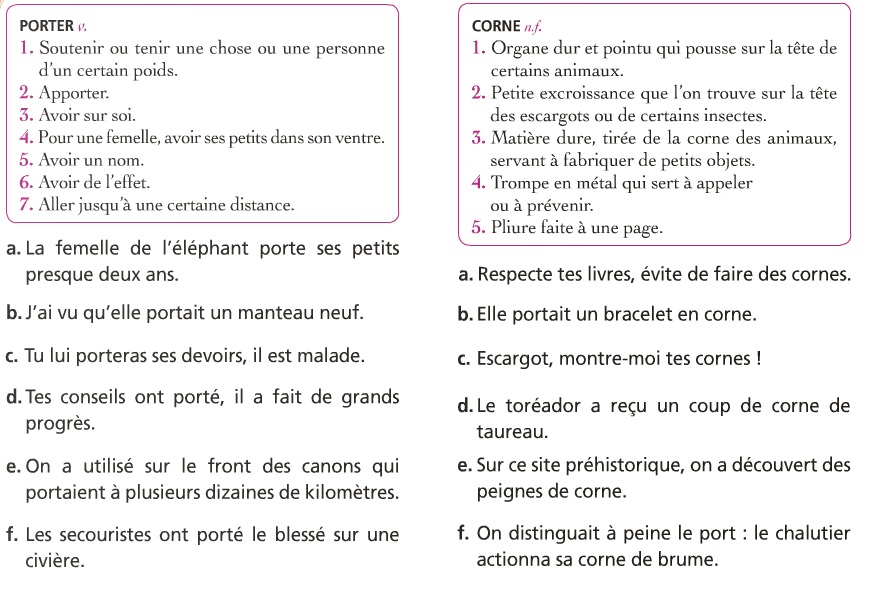 Complète ces phrases avec des noms génériques.  Dominos, lotos, puzzles : dans cette classe de maternelle, les .............. ne manquent pas. Je réussis bien les additions et les multiplications, mais les divisions sont les .................... que j’aime le moins !Une règle de 30 cm, un compas, une ardoise et une gomme : la maîtresse a fait la liste du ............................. qui me manque.J’ai d’abord eu la grippe, puis une angine, suivie de la rougeole et, pour terminer, la varicelle. Quatre ........................ en quelques mois seulement!Bus, tramway, métro, train : à Paris et dans sa région, on a le choix entre tous ces ...............................Complète ces phrases avec des mots du même domaine que le mot générique en gris.  Des centaines d’oiseaux traversaient le ciel : des..........................., des ................................ et   des ................................J’aime jouer en équipe, j’adore le sport : que ce soit du ................., du ............................., ou du ................................ Ma tante va avoir une petite fille, mais elle ne sait pas encore quel prénom choisir : ....................., ....................... ou  .................. ?Mon cousin va bientôt s’installer dans son propre appartement, il a besoin d’acheter des meubles : ....................., ....................... et  ............................................... On avait planté des milliers d’arbres : des..........................., des ................................ et   des ................................Remplace les mots en gris par les synonymes proposés.  CompétencesScoreAnalyse du sens des mots : polysémie./5Analyse du sens des mots : catégorisations (termes génériques/5Analyse du sens des mots : catégorisations (termes spécifiques)./5Analyse du sens des mots : synonymie./5Sais-tu si ce médecin est toujours en exercice ? Sais-tu si ce médecin est toujours en ...................... ?     Tu n’oublieras pas de faire tes exercices !Tu n’oublieras pas de faire tes ........................ !Pour rester en bonne santé, je fais un peu d’exercice chaque jour.Pour rester en bonne santé, je fais un peu d’.................... chaque jour.Je lui ai lancé le ballon et Lucas me l’a renvoyé. Je lui ai lancé le ballon et Lucas me .........................     Il paraît que le directeur veut le renvoyer, à cause de ses     absences. Il paraît que le directeur veut le ........................., à cause de ses absences.Le client mécontent a renvoyé le colis à la société de ventes en ligne. Le client mécontent ......................... le colis à la société de ventes en ligne.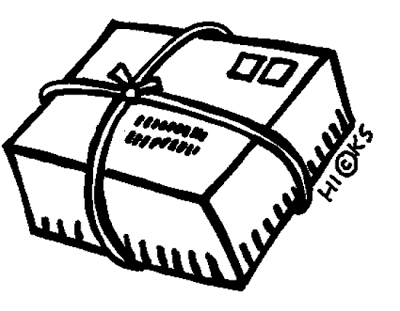 activité		sportdevoirretournerrelancerlicencier